«11» июля 2022					                                        	       № 340О создании комиссии В соответствии с подпунктом 1.1 пункта  20 статьи 24 Градостроительного кодекса Российской Федерации, Постановлением Правительства Красноярского края от 10.04.2020 № 204-п «Об утверждении Порядка деятельности комиссий, создаваемых по решению органов местного самоуправления поселения или городского округа, в целях определения при подготовке проекта генерального плана поселения или городского округа границ населенных пунктов, образуемых из лесных поселков или военных городков, а так же определения местоположения границ земельных участков, на которых расположены объекты недвижимого имущества, на которых возникли права граждан и юридических лиц, в целях их перевода из земель лесного фонда в земли населенных пунктов», для определения, при подготовке проекта генерального плана муниципального образования поселок Березовка Березовского района Красноярского края, границ населенного пункта (образуемых из лесных поселков), а также определения местоположения границ земельных участков, на которых расположены объекты недвижимого имущества, на которые возникли права граждан и юридических лиц, в целях их перевода из земель лесного фонда в земли населенного пункта, Уставом поселка Березовка,ПОСТАНОВЛЯЮ:Создать комиссию для определения, при подготовке проекта генерального плана муниципального образования поселок Березовка Березовского района Красноярского края, границ населенного пункта (образуемых из лесных поселков), а также определения местоположения границ земельных участков, на которых расположены объекты недвижимого имущества, на которые возникли права граждан и юридических лиц, в целях их перевода из земель лесного фонда в земли населенного пункта,  согласно приложению № 1 к настоящему постановлению.2. Постановление подлежит опубликованию в средствах массовой информации и на официальном сайте администрации п. Березовка в информационно-телекоммуникационной сети Интернет.3.  Контроль над исполнением настоящего постановления оставляю за собой.4.    Настоящее постановление вступает в силу в день, следующий за днем его официального опубликования в средствах массой информации.И. о. Главы  поселка                                                                        А. А. КузнецовПриложение №1 к постановлению администрациип. Березовка Березовского  районаКрасноярского края« 11» июля 2022 № 340 Состав  комиссии для определения, при подготовке проекта генерального плана муниципального образования поселок Березовка Березовского района Красноярского края, границ населенного пункта (образуемых из лесных поселков), а также определения местоположения границ земельных участков, на которых расположены объекты недвижимого имущества, на которые возникли права граждан и юридических лиц, в целях их перевода из земель лесного фонда в земли населенного пунктаПредседатель комиссии: А. А. Кузнецов – И. о. Главы поселка Березовка;Заместитель председателя комиссии: М.С. Филипович – главный специалист по вопросам градостроительства и архитектуры администрации п. Березовка;Тельпухова А.В. – ведущий специалист по вопросам градостроительства и архитектуры администрации п. Березовка, секретарь комиссии,  Члены комиссии:Хакимова В.К. – ведущий специалист по земельным вопросам администрации поселка Березовка;Злобина Е.В. – ведущий специалист по земельным вопросам администрации поселка Березовка;Муравьев Ю.В. – член Общественной палаты Красноярского края; Бармин М.С.– заместитель начальника отдела лесного надзора и контроля за переданными полномочиями по Красноярскому краю, Республикам Хакасия и Тыва;Вольт Е.А. – ведущий специалист-эксперт межмуниципального Березовского отдела Управления Федеральной службы по государственной регистрации, кадастра и картографии по Красноярскому краю;Спевакина А.И. – начальник отдела обеспечения градостроительной деятельности министерства строительства Красноярского края;Кузакова А.И. – главный инженер проекта Мастерской градостроительного проектирования АО «Территориальный градостроительный институт «Красноярскгражданпроект»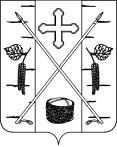 АДМИНИСТРАЦИЯ ПОСЕЛКА БЕРЕЗОВКАБЕРЕЗОВСКОГО РАЙОНА КРАСНОЯРСКОГО КРАЯПОСТАНОВЛЕНИЕп. Березовка